PoppiPittoresco borgo, cinto di mura con avanzi di baluardi, torri di fondazione medievale e caratteristiche vie porticate. Sorge in cima ad un colle isolato, nel cuore del Casentino. Per quattrocento anni fu sotto le dipendenze dei Conti Guidi che vi eressero alla fine del 1100 un Castello ad opera degli architetti di Cambio, “prototipo” di Palazzo Vecchio a Firenze e che ha rappresentato nel tempo il potere temporale della cittadina.Al suo interno si trovano un museo e la notevole biblioteca Rilliana, contenente 25.000 volumi antichi, manoscritti e incunaboli, nonché la biblioteca moderna detta Vettori con circa 30.000 volumi.Elemento di assoluto rilievo è la Cappella dei Conti Guidi con un ciclo di affreschi trecenteschi attribuiti a Taddeo Gaddi, allievo di Giotto. Un plastico riproduce fedelmente la battaglia di Campaldino 1289 cui parteciparono il ventiquattrenne guelfo, Dante Alighieri, Cecco Angiolieri e Guido Cavalcanti. Battaglia che decretò il tramonto definitivo dei ghibellini in Toscana.Nel borgo sorge la Badia di S.Fedele (secolo XI), ricca di opere d’arte che risaltano dalle nude pareti in pietra, tra le quali un crocifisso giottesco, la splendida tavola trecentesca della Madonna con Bambino e dipinti di Jacopo Ligozzi, Portelli, Davanzati, Francesco Morandini e Salosmeo.CamaldoliLocalità frequentata per soggiorno estivo, gite e pellegrinaggi e sede di convegni di studio. Il monastero fondato da S.Romualdo è una massiccia costruzione composta da differenti edifici di epoche diverse: l’antica Foresteria con cortile porticato e piccolo chiostro del ‘400, la ricca biblioteca di struttura medievale e la chiesa barocca con dipinti di Giorgio Vasari con l’adiacente chiostro del 1543 e una coeva farmacia con armadi in noce intagliati e antichi vasi di ceramica.EremoNel cuore della foresta sorge l’Eremo, prima sede dell’ordine camaldolese istituito nel 1012 da Romualdo. Vi si trova la Cappella della Madonna della neve, la cella del Santo e la barocca chiesa del Salvatore con coro ligneo del ‘400 e ricche decorazioni.Luogo di fascino e di spiritualità, oltre il cancello, lungo i viali si allineano venti celle abitate dagli eremiti, tutte composte da portico, cameretta, studio, oratorio, legnaia, fonte ed orto.La VernaIl Santuario La Verna è prima di tutto un riferimento di fede e devozione a San Francesco. Infatti questo Sacro Monte è, dopo Assisi, il luogo francescano più famoso e la sua notorietà è a livello mondiale. Questo perché alla Verna il Poverello di Assisi, ricevette le Stimmate il 17 settembre del 1224. Il santuario è luogo di altissimo interesse sotto moltissimi punti di vista, meritano la visita la Chiesa di Santa Maria degli Angeli, la Basilica Maggiore, il Corridoio delle Stimmate dove 22 affreschi di Baccio Maria Bacci raccontano la vita di San Francesco e dove ogni giorno alle ore 15 si svolge la coinvolgente Processione dell’Ora IX; la grotta nota come "Letto di San Francesco"; la Cappella delle Stimmate, il breve ma spettacolare passaggio sul precipizio della scogliera e ancora il suggestivo Sasso Spicco. La Verna, come già detto, è anche luogo d’arte. In particolare è ricca di raffinatissime terrecotte robbiane e nella basilica è conservato uno dei capolavori di Andrea Della Robbia: l’Annunciazione. “Riportiamo a Belluno l’importante e rara opera dell’illustre concittadino Urbano Bolzanio”IL CASENTINO: VIAGGIO TRA EREMI E CASTELLI18 e 19 marzo 2017Il Casentino è il bacino superiore dell’Arno, che accoglie due luoghi altamente significativi per il mondo cristiano: l’eremo francescano di La Verna (dove San Francesco ricevette le stimmate) e il complesso benedettino di Camaldoli (cuore della riforma dell’ordine promossa da San Romualdo). Agli antichi borghi di questa terra fanno da cornice estesi boschi, custodi di un patrimonio floristico e faunistico di grande interesse (Parco Nazionale delle Foreste Casentinesi, Monte Falterona, Campigna).Il casentino è anche un panno di lana infeltrito e garzato per renderlo peloso, con il famoso “ricciolo” che lo contraddistingue. Panno antico, nel trecento tessuto presso il monastero di Camaldoli (in color bigio-fratino), e quindi utilizzato dai frati di La Verna, evoca un modo di vestire povero, legato alla campagna e alla pastorizia. La sua evoluzione nel tempo, sia per quanto riguarda la morbidezza che per il colore crea un prodotto “addomesticato” morbido e leggero, realizzato nei colori arancio e verde ma anche in altre meno tradizionali cromie e rientra nel gusto dei grandi stilisti tanto da essere esportato in tutto il mondo.dal 18 al 19 marzo 2017€ 2301° giorno: Belluno –  Poppi e CamaldoliPartenza in Pullman Gran Turismo da Belluno alle ore 5.00, via autostrada si raggiunge la Toscana. Arrivo in tarda mattinata a Poppi, breve visita guidata al borgo medievale. Cittadina murata dove sembra che il tempo si sia fermato. Passeggiata lungo le vecchie vie dai caratteristici portici ove si affacciano negozi e laboratori artigianali. Pranzo in ristorante e pomeriggio dedicata alla visita con guida del castello dei Conti Guidi che si erge maestoso sulla sommità di un colle nel cuore del Casentino e domina l’abitato di Poppi con la sua severa facciata a bifore che include un’ alta torre. Elegante è il cortile, ornato di stemmi, con un’ardita scala esterna e ballatoi di legno. Ai piani superiori sono notevoli: il vasto salone adorno di dipinti e di affreschi di scuola fiorentina del ‘400 di una terracotta robbiana e di un ‘antica cappella decorata di affreschi del ‘300. La biblioteca Rilliana contiene antichi e preziosi incunabili e manoscritti. Seguirà la visita alla Badia di S. Fedele dell XI sec. ricca di opere d’arte.Al termine trasferimento a Camaldoli, sistemazione in foresteria, cena e pernottamento.2° giorno: Camaldoli e Santuario La Verna - rientroColazione e incontro con due monaci per la visita all’enorme complesso monastico, luogo di immenso fascino e di alto valore storico – culturale – artistico. E’ la famosa casa-madre dei monaci camaldolesi, la quale comprende i due nuclei distinti del monastero in basso e dell’eremo in alto del monte. La prima parte è composta dal monastero vero e proprio con farmacia e biblioteca, dalla chiesa e dalla foresteria. Sono edifici di epoche diverse collegati da chiostri e cortili. La chiesa barocca contiene anche tavole del Vasari. L’importante e ricca biblioteca conserva preziosi manoscritti e incunaboli, è illuminata da finestre del ‘200 e del ‘400. La farmacia oltre agli antichi arredi propone ancora la vendita di liquori ed erboristeria prodotta dai monaci. A due km a nord del monastero si trova l’Eremo nel folto della foresta. Un monaco ci guiderà al suo interno. La chiesa racchiusa tra due campanili a torre ha un interno riccamente decorato con opere di notevole pregio tra cui una terracotta di Andrea della Robbia.Proseguiremo verso La Verna per il pranzo in ristorante e successivamente raggiungeremo il Santuario per la visita guidata. Famoso Eremo dove nel settembre 1224 San Francesco ricevette le stimmate. Nel complesso si visitano: la chiesa Maggiore con la celebre Annunciazione e l’Adorazione del Bambino di Andrea della Robbia; la chiesetta di S. Maria degli Angeli che custodisce tre terrecotte robbiane; il corridoio delle stimmate decorato di affreschi e la cappella delle stimmate che conserva la Madonna col Bambino di Luca e la Crocefissione di Andrea della Robbia. Altre cappelle e grotte portano al Sasso Spicco, enorme roccia sporgente sotto la quale soggiornò il Santo.Nel pomeriggio partenza con arrivo in serata alle località di provenienza.La quota, valida per massimo 30 persone, comprende:Viaggio e visite in Pullman Gran Turismo Vitto e alloggio autista, Pedaggi e Parcheggi Sistemazione in Foresteria di Camaldoli in camere doppie con servizi privati in trattamento di mezza pensione bevande compresePranzo in ristorante il primo e secondo giorno bevande comprese Guida come da programma Ingressi: Castello e Biblioteca di Poppi, Monastero e Eremo di Camaldoli, Santuario di La VernaAssicurazione rct+ medico-bagagliLa quota non comprende: Ulteriori ingressi, tassa di soggiorno se prevista, mance, extra e tutto quanto non indicato alla voce “la quota comprende”.Organizzazione tecnicaG  ONE VIAGGI SRLVia G. Segato, 11 – Galleria CaffiBELLUNO – TEL 0437 942726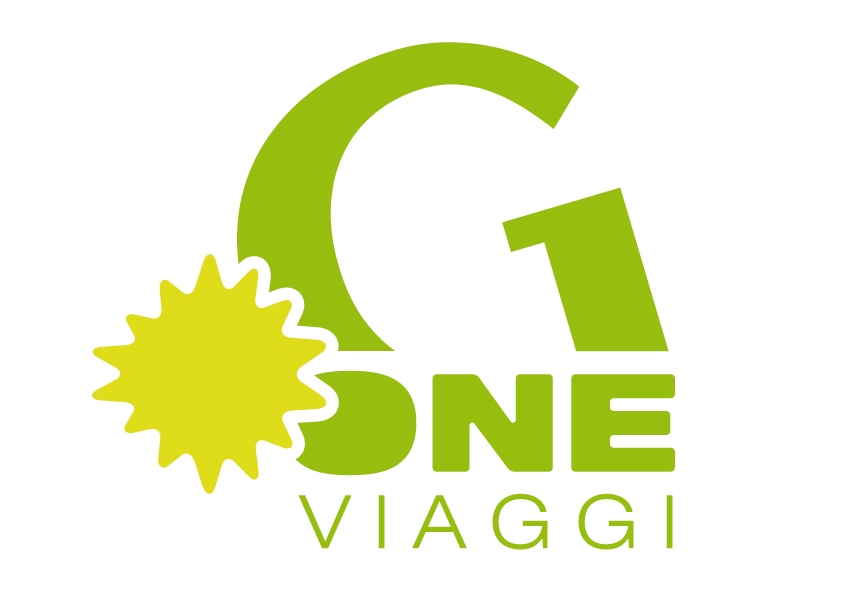 Nel programma dell'iniziativa sono previsti due viaggi culturali a tema che desideriamo sottoporre per una vostra adesione. Anche in questo caso, per poter offrire un miglior servizio, il numero dei partecipanti è limitato. Si accetteranno le iscrizioni in ordine di data di arrivo fino al raggiungimento del numero previsto entro il 20.12.2016 con versamento dell’acconto pari a 100 euro a persona, in qualità di caparra. L'Agenzia G-One devolverà un contributo per l'acquisto del volume del 1497 del nostro concittadino Urbano Bolzanio.